Treballem els mapes:Busca el noms dels rius i col·locals:EBRE – MINYO – DUERO – TAJO – GUADIANA – GUADALQUIVIR 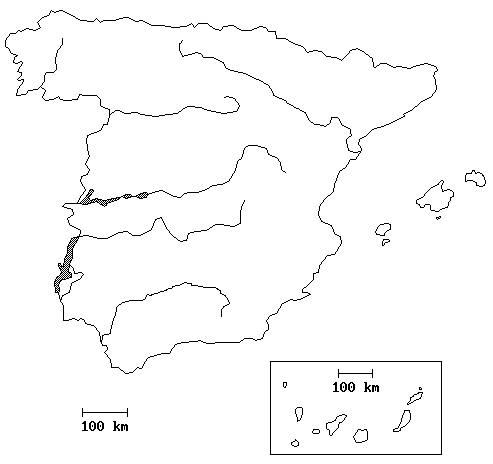 BUSCA UNA ESTRELLA AMB ELS PUNTS CARDINALS.Busca un mapa físic de Catalunya.Busca un mapa polític de Catalunya.Busca un mapa del temps de Catalunya.Busca un mapa econòmic de Catalunya.